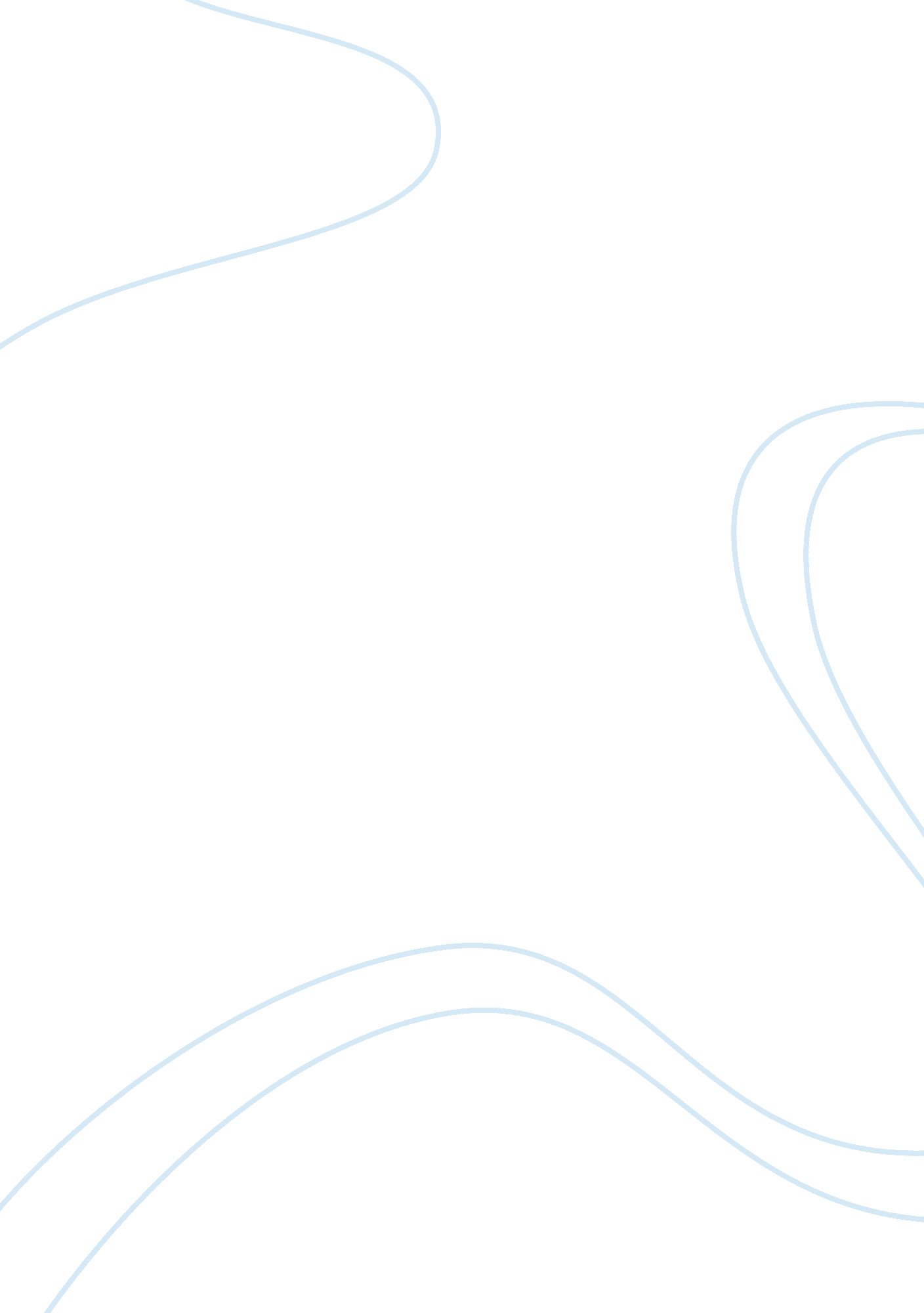 The in the administration of the city.Government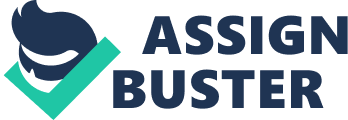 The concept of democracy was declined by Plato. It is written in The Republic, his renown artwork. It is said that democracy is a kind of government that will collapse into tyranny which is the worst type of government. Plato believes in meritocracy which a wise philosopher-king rules. Democracy developed from the earlier system which was oligarchy. The rulers in oligarchy system was very determine in pursuing the objective which was getting as rich as possible. This has led to money lending activity among the society as everyone want to be rich. This activity are not monitored well which means high interest to those debtors and they ended up could not pay it. This result into poverty among them. These poor people have developed hatred to the wealth people. Which then have resulted to rebellion by the poor. They killed the rich and ditched the rest. It ended with the establishment of a system that everyone have equal rights in the administration of the city. The society enjoyed the freedom given to them. They are free to say what they want, live the life they desired, and free to do anything that they want. Democracy seems to be the system favoured by many by looking at the diversity of choices can be made in life. However this system have the drawbacks according to Plato. When everyone have unlimited access to freedom, there will be no harmony. What Plato means by no harmony was people would not take into account any laws that comes in their way to obtain their goals. To go for a war or even to start a war were also choices that can be made by them. The positions in the authority are also given freely even for those who does not fit. In democracy system, it does not matter whether you have a proper political background or not, you can be part of the authority. These all thanks to the democracy. Plato also explained about how the man in democracy will behave and how that kind of behaviour lead the society falling into tyranny system. Man in democracy tend to make his unnecessary desire more important than his necessary desire. What is meant by necessary desire was the desire that we human need in order to survive our life such as food and water. Whereas unnecessary desire refers to the desire to live a lavish and luxurious life. The man in democracy which surely refer to the ruler that does not have any sound of knowledge are easily influenced by others. When the sense of freedom were enjoyed completely by the man and on top of that with the interference of the bad influence from the other party, the misconception of good governance will have high possibility to happen. He will start to deserts respect and balance and instead respect turmoil as opportunity, luxury as greatness, and indecency as boldness. When he is much more older, he will realise about the imbalance and slowly return to the balance and respect. However he considers all delights (those of control and of liberality) are rise to, and he yields to whichever one strikes his favor at the minute which means it is up to him whether he want to deal with the military on this day, or settle the business affairs on other day or even if he wants to party all day, nobody can stop him. There is no arrange or need to his life. So, Plato clearly said that democracy is not a cure to oligarchy neither the society itself. Democracy may seems to look like the best kind of system, the most favour system by all because it promote equality, freedom and liberty. But it is to be remember that excessive or extreme access towards the three crucial part of democracy will definitely lead to something much worse as the society and even the ruler are not constrained by any laws or even the laws are exist, the enforcement are taken for granted. Democracy has the advantages as well as disadvantages. The part that everybody is free to make choices is good which gives the variety of behaviour, culture and many more. Whereas the part where everyone are not bound by the regulation that could lead to destruction of society are the drawback that many failed to see. 